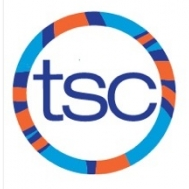 SUNDAYMONDAYTUESDAYWEDNESDAYTHURSDAYFRIDAYSATURDAY15:00-7:00pm UT 2am OFF 5:00-7:00pm UT 3am OFF 5:00-7:00pm UT 4 Youth Cup 4:00-6:00pmUT (Sr Nat) OR 5:00-7:00pm Riverdale5Youth Cup / Junior International 6Youth Cup / Junior International 7Youth Cup / Junior International 85:00-7:00pm UT  9am OFF 5:00-7:00pm UT 10am OFF 5:00-7:00pm UT1110:00-11:00am UT 11:30am Depart for Montreal Non CAMO 5:00-7:00pm Riverdale 12CAMONon CAMO 5:00-7:00pm UT  13CAMONon CAMO 6:00-8:00am UT 14CAMO15pm OFF 166:00-7:30am UT Private Lesson Fundraiser 5:00-7:00pmUT 176:00-7:30am UT5:30-7:00pm Knox Church  184:00-6:00pmUT (Sr Nat) OR 5:00-7:00pm Riverdale 196:00-7:30am UTpm OFF 20Winter Holiday No Swim Practice  21Winter Holiday No Swim Practice  22Winter Holiday No Swim Practice  23Winter Holiday No Swim Practice  24Winter Holiday No Swim Practice  25Winter Holiday No Swim Practice  26Winter Holiday No Swim Practice  279:30am-12:00pm UT 288:00-10:00am UT 297:30-10:00am UT 3:30-6:00pmUT 307:30-10:00am UT 3:30-6:00pm UT 317:30-10:00am UT